Comida 1 - vocabularioEjercicios de vocabularioPrincipio del formularioFinal del formularioComida 3 - vocabularioEjercicios de vocabularioPrincipio del formularioCAMPOS DE FÚTBOL DEL MUNDO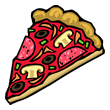 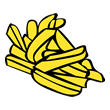 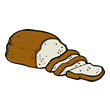 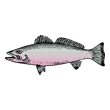 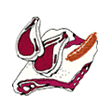 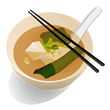 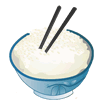 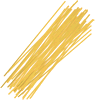 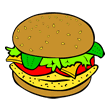 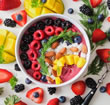 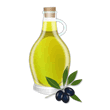 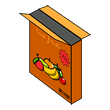 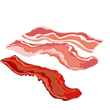 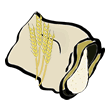 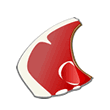 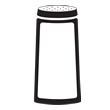 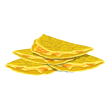 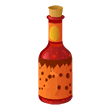 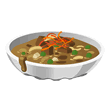 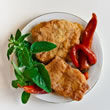 ESTADIOS FOTO LUGARCAMP NOUMARACANAWEMBLEYLA BOMBONERAESTADIO AZTECABERNABEUSAN SIROYOKOHAMAOLD TRAFFORD